ESEMPIO DI FORMAT MODIFICABILE PER LE VARIE ESIGENZE DI PROGETTAZIONE Inserisci anno scolasticoInserisci titolo UdA/EAS/Progetto disciplinare, interdisciplinare, multidisciplinare SCHEDA DI PROGETTAZIONE PER COMPETENZE Il Modello proposto, opportunamente modificato nei campi d’interesse, può essere adattato a varie situazioni d’apprendimento per competenze. ES.: UDA per competenzeEsempio di Cronoprogramma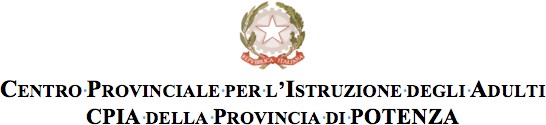 Progetto EduFinCPIA-Educazione Finanziaria nei CPIAProgetto sperimentale “L’ORTO DELLE COMPETENZE”CRONOPROGRAMMA DIDATTICO a.s. 2017/18Denominazione UdA/EAS/Progetto disciplinare, interdisciplinare, multidisciplinare (scegliere tra le opzioni)Denominazione UdA/EAS/Progetto disciplinare, interdisciplinare, multidisciplinare (scegliere tra le opzioni)Inserire titoloInserire titoloInserire titoloInserire titoloInserire titoloDestinatari direttiDestinatari direttiDenominazione del gruppo o dei gruppi-classe destinatari.Denominazione del gruppo o dei gruppi-classe destinatari.Denominazione del gruppo o dei gruppi-classe destinatari.Denominazione del gruppo o dei gruppi-classe destinatari.Denominazione del gruppo o dei gruppi-classe destinatari.DestinatariIndiretti DestinatariIndiretti Compilare il campo solo se presenti destinatari indiretti, diversi da quelli del gruppo-classe individuato.Compilare il campo solo se presenti destinatari indiretti, diversi da quelli del gruppo-classe individuato.Compilare il campo solo se presenti destinatari indiretti, diversi da quelli del gruppo-classe individuato.Compilare il campo solo se presenti destinatari indiretti, diversi da quelli del gruppo-classe individuato.Compilare il campo solo se presenti destinatari indiretti, diversi da quelli del gruppo-classe individuato.Monte oreMonte oreIndicare le ore complessivamente coinvolte. Fare attenzione alla coerenza del monte ore indicato rispetto alla scelta UdA/EAS/Progetto disciplinare, interdisciplinare, multidisciplinare.Indicare le ore complessivamente coinvolte. Fare attenzione alla coerenza del monte ore indicato rispetto alla scelta UdA/EAS/Progetto disciplinare, interdisciplinare, multidisciplinare.Indicare le ore complessivamente coinvolte. Fare attenzione alla coerenza del monte ore indicato rispetto alla scelta UdA/EAS/Progetto disciplinare, interdisciplinare, multidisciplinare.Indicare le ore complessivamente coinvolte. Fare attenzione alla coerenza del monte ore indicato rispetto alla scelta UdA/EAS/Progetto disciplinare, interdisciplinare, multidisciplinare.Indicare le ore complessivamente coinvolte. Fare attenzione alla coerenza del monte ore indicato rispetto alla scelta UdA/EAS/Progetto disciplinare, interdisciplinare, multidisciplinare.Priorità di riferimentoPriorità di riferimentoInserire informazioni rispetto alla realizzazione dell’ UdA/EAS/Progetto disciplinare, interdisciplinare, multidisciplinare prescelta:- le azioni formative che si intendono perseguire (p. es. direttive MIUR, USR, circolari Scuola di riferimento, ecc.);- le strategie per le competenze e/o l’inclusione che si intendono perseguire (p. es. UE; PAI, ecc.)-  gli orientamenti generali delle Linee guida e/o le Indicazioni nazionali secondo il proprio ordine di scuola, l’ offerta didattica del PTOF d’Istituto, le criticità emerse dal RAV, ecc.;- altro (ritenuto opportuno dal docente o dai docenti).Inserire informazioni rispetto alla realizzazione dell’ UdA/EAS/Progetto disciplinare, interdisciplinare, multidisciplinare prescelta:- le azioni formative che si intendono perseguire (p. es. direttive MIUR, USR, circolari Scuola di riferimento, ecc.);- le strategie per le competenze e/o l’inclusione che si intendono perseguire (p. es. UE; PAI, ecc.)-  gli orientamenti generali delle Linee guida e/o le Indicazioni nazionali secondo il proprio ordine di scuola, l’ offerta didattica del PTOF d’Istituto, le criticità emerse dal RAV, ecc.;- altro (ritenuto opportuno dal docente o dai docenti).Inserire informazioni rispetto alla realizzazione dell’ UdA/EAS/Progetto disciplinare, interdisciplinare, multidisciplinare prescelta:- le azioni formative che si intendono perseguire (p. es. direttive MIUR, USR, circolari Scuola di riferimento, ecc.);- le strategie per le competenze e/o l’inclusione che si intendono perseguire (p. es. UE; PAI, ecc.)-  gli orientamenti generali delle Linee guida e/o le Indicazioni nazionali secondo il proprio ordine di scuola, l’ offerta didattica del PTOF d’Istituto, le criticità emerse dal RAV, ecc.;- altro (ritenuto opportuno dal docente o dai docenti).Inserire informazioni rispetto alla realizzazione dell’ UdA/EAS/Progetto disciplinare, interdisciplinare, multidisciplinare prescelta:- le azioni formative che si intendono perseguire (p. es. direttive MIUR, USR, circolari Scuola di riferimento, ecc.);- le strategie per le competenze e/o l’inclusione che si intendono perseguire (p. es. UE; PAI, ecc.)-  gli orientamenti generali delle Linee guida e/o le Indicazioni nazionali secondo il proprio ordine di scuola, l’ offerta didattica del PTOF d’Istituto, le criticità emerse dal RAV, ecc.;- altro (ritenuto opportuno dal docente o dai docenti).Inserire informazioni rispetto alla realizzazione dell’ UdA/EAS/Progetto disciplinare, interdisciplinare, multidisciplinare prescelta:- le azioni formative che si intendono perseguire (p. es. direttive MIUR, USR, circolari Scuola di riferimento, ecc.);- le strategie per le competenze e/o l’inclusione che si intendono perseguire (p. es. UE; PAI, ecc.)-  gli orientamenti generali delle Linee guida e/o le Indicazioni nazionali secondo il proprio ordine di scuola, l’ offerta didattica del PTOF d’Istituto, le criticità emerse dal RAV, ecc.;- altro (ritenuto opportuno dal docente o dai docenti).Altre prioritàAltre prioritàCompilare il campo solo se interessa. Preferibilmente, indicare priorità che giungono dai contesti non formali e informali.P. es., indicazioni delle famiglie, del territorio, ecc.Compilare il campo solo se interessa. Preferibilmente, indicare priorità che giungono dai contesti non formali e informali.P. es., indicazioni delle famiglie, del territorio, ecc.Compilare il campo solo se interessa. Preferibilmente, indicare priorità che giungono dai contesti non formali e informali.P. es., indicazioni delle famiglie, del territorio, ecc.Compilare il campo solo se interessa. Preferibilmente, indicare priorità che giungono dai contesti non formali e informali.P. es., indicazioni delle famiglie, del territorio, ecc.Compilare il campo solo se interessa. Preferibilmente, indicare priorità che giungono dai contesti non formali e informali.P. es., indicazioni delle famiglie, del territorio, ecc.Obiettivo di processoObiettivo di processo  Compilare il campo solo se interessa e in coerenza con la scelta UdA/EAS/Progetto disciplinare, interdisciplinare, multidisciplinare effettuata. Preferibilmente indicare i processi che si intendono attivare negli studenti, migliorare o potenziare, tenendo conto – se necessario – anche del campo “Situazione su cui si interviene”  Compilare il campo solo se interessa e in coerenza con la scelta UdA/EAS/Progetto disciplinare, interdisciplinare, multidisciplinare effettuata. Preferibilmente indicare i processi che si intendono attivare negli studenti, migliorare o potenziare, tenendo conto – se necessario – anche del campo “Situazione su cui si interviene”  Compilare il campo solo se interessa e in coerenza con la scelta UdA/EAS/Progetto disciplinare, interdisciplinare, multidisciplinare effettuata. Preferibilmente indicare i processi che si intendono attivare negli studenti, migliorare o potenziare, tenendo conto – se necessario – anche del campo “Situazione su cui si interviene”  Compilare il campo solo se interessa e in coerenza con la scelta UdA/EAS/Progetto disciplinare, interdisciplinare, multidisciplinare effettuata. Preferibilmente indicare i processi che si intendono attivare negli studenti, migliorare o potenziare, tenendo conto – se necessario – anche del campo “Situazione su cui si interviene”  Compilare il campo solo se interessa e in coerenza con la scelta UdA/EAS/Progetto disciplinare, interdisciplinare, multidisciplinare effettuata. Preferibilmente indicare i processi che si intendono attivare negli studenti, migliorare o potenziare, tenendo conto – se necessario – anche del campo “Situazione su cui si interviene”Situazione su cui si intervieneSituazione su cui si intervieneCompilare il campo solo se interessa.Indicare situazioni di criticità o di normale intervento che rendono ragione dell’UdA/EAS/Progetto disciplinare, interdisciplinare, multidisciplinare prescelto.Compilare il campo solo se interessa.Indicare situazioni di criticità o di normale intervento che rendono ragione dell’UdA/EAS/Progetto disciplinare, interdisciplinare, multidisciplinare prescelto.Compilare il campo solo se interessa.Indicare situazioni di criticità o di normale intervento che rendono ragione dell’UdA/EAS/Progetto disciplinare, interdisciplinare, multidisciplinare prescelto.Compilare il campo solo se interessa.Indicare situazioni di criticità o di normale intervento che rendono ragione dell’UdA/EAS/Progetto disciplinare, interdisciplinare, multidisciplinare prescelto.Compilare il campo solo se interessa.Indicare situazioni di criticità o di normale intervento che rendono ragione dell’UdA/EAS/Progetto disciplinare, interdisciplinare, multidisciplinare prescelto.Traguardo  e/o traguardi  di competenzaTraguardo  e/o traguardi  di competenzaCompetenze chiave europee(Selezionare quelle più pertinenti, in relazione all’UdA/EAS/Progetto disciplinare, interdisciplinare, multidisciplinare prescelto)Competenze chiave europee(Selezionare quelle più pertinenti, in relazione all’UdA/EAS/Progetto disciplinare, interdisciplinare, multidisciplinare prescelto)Competenze disciplinari e/o interdisciplinari e/o multidisciplinari(Selezionare quelle più pertinenti secondo l’ordine di scuola e definite in termini di traguardi di competenza all’altezza della certificazione, in relazione all’UdA/EAS/Progetto disciplinare, interdisciplinare, multidisciplinare prescelto)Competenze disciplinari e/o interdisciplinari e/o multidisciplinari(Selezionare quelle più pertinenti secondo l’ordine di scuola e definite in termini di traguardi di competenza all’altezza della certificazione, in relazione all’UdA/EAS/Progetto disciplinare, interdisciplinare, multidisciplinare prescelto)Competenze disciplinari e/o interdisciplinari e/o multidisciplinari(Selezionare quelle più pertinenti secondo l’ordine di scuola e definite in termini di traguardi di competenza all’altezza della certificazione, in relazione all’UdA/EAS/Progetto disciplinare, interdisciplinare, multidisciplinare prescelto)Competenze da sviluppare secondo la situazione o le situazioni di apprendimento individuate (*Se coinvolte più discipline, ripetere i campi per ogni ognuna)Competenze da sviluppare secondo la situazione o le situazioni di apprendimento individuate (*Se coinvolte più discipline, ripetere i campi per ogni ognuna)*Competenza disciplinare*Competenza disciplinare*Indicazione dell’evidenza osservabile durante l’attività di apprendimento che viene proposta: ovvero cosa osservo, quali aspetti di apprendimento e di competenza rilevo rispetto alla consegna, allo sviluppo della parte di lavoro da compiere, ecc. Indicare tante evidenze quante sono le competenze disciplinari che sono state indicate. Se vengono richieste più fasi di lavoro, indicare le evidenze della fase.*Indicazione dell’evidenza osservabile durante l’attività di apprendimento che viene proposta: ovvero cosa osservo, quali aspetti di apprendimento e di competenza rilevo rispetto alla consegna, allo sviluppo della parte di lavoro da compiere, ecc. Indicare tante evidenze quante sono le competenze disciplinari che sono state indicate. Se vengono richieste più fasi di lavoro, indicare le evidenze della fase.*Indicazione dell’evidenza osservabile durante l’attività di apprendimento che viene proposta: ovvero cosa osservo, quali aspetti di apprendimento e di competenza rilevo rispetto alla consegna, allo sviluppo della parte di lavoro da compiere, ecc. Indicare tante evidenze quante sono le competenze disciplinari che sono state indicate. Se vengono richieste più fasi di lavoro, indicare le evidenze della fase.Competenze da sviluppare secondo la situazione o le situazioni di apprendimento individuate (*Se coinvolte più discipline, ripetere i campi per ogni ognuna)Competenze da sviluppare secondo la situazione o le situazioni di apprendimento individuate (*Se coinvolte più discipline, ripetere i campi per ogni ognuna)*Competenza disciplinare*Competenza disciplinare*Conoscenze(Indicare i saperi e i contenuti disciplinari dell’azione di apprendimento da svolgere nell’UdA/EAS/nella parte di Progetto disciplinare, interdisciplinare, multidisciplinare prescelto)*Abilità(Indicare le attività relative alle applicazioni e/0 procedure da svolgere in relazione alle conoscenze assimilate o all’UdA/EAS/la parte di Progetto disciplinare, interdisciplinare, multidisciplinare prescelto)*Abilità(Indicare le attività relative alle applicazioni e/0 procedure da svolgere in relazione alle conoscenze assimilate o all’UdA/EAS/la parte di Progetto disciplinare, interdisciplinare, multidisciplinare prescelto)Pianificazione della situazione d’apprendimen-to in prestazione(*Se coinvolte più discipline, ripetere i campi per ogni ognuna).Pianificazione della situazione d’apprendimen-to in prestazione(*Se coinvolte più discipline, ripetere i campi per ogni ognuna).*Definizione della situazione problema(Indicare la consegna, ovvero la situazione problema o il compito di realtà o la simulazione o il caso di studio, ecc., individuato per la situazione di apprendimento in prestazione)*Strutture di interpretazione(Indicare come dovrebbe interpretare il problema o il compito di realtà o la simulazione o il caso di studio, ecc., un soggetto competente)*Azioni(Indicare come dovrebbe agire in relazione al problema o al compito di realtà o alla simulazione o al caso di studio, ecc., un soggetto competente)*Riflessione e autoregolazione(Indicare come dovrebbe giustificare le proprie scelte in relazione al problema o al compito di realtà o alla simulazione o al caso di studio, ecc.,  un soggetto competente. Indicare come dovrebbe valutare le proprie azioni e le proprie scelte un soggetto competente)*Riflessione e autoregolazione(Indicare come dovrebbe giustificare le proprie scelte in relazione al problema o al compito di realtà o alla simulazione o al caso di studio, ecc.,  un soggetto competente. Indicare come dovrebbe valutare le proprie azioni e le proprie scelte un soggetto competente)Cronoprogramma dell’UdA/EAS/Progetto disciplinare, interdisciplinare, multidisciplinare(scegliere tra le opzioni) Indicare la fase o le fasi delle situazioni di apprendimento in prestazione. Il numero delle fasi dipende e deve essere in coerenza con il tipo di progettazione prescelta.Es.: FASE 1. 7 febbraio 2019, Scheda di consegna alla classe e/o Introduzione di attività alla classe, costituzione dei gruppi di lavoro, risposte ai quesiti, tempi di consegna, ecc. Es.: FASE 2. Distribuzione di dossier alla classe; ricerca-azione della classe sulla tematica da affrontare; video; lezione frontale (tutto ciò che viene ritenuto più opportuno dal docente o dal team di docenti responsabili delle azioni di apprendimento prescelte), ecc.………N.B:: Sarebbe opportuno anche indicare cosa fa il docente e cosa fanno gli alunni per ogni fase di lavoro in cui è stata articolata la situazione di apprendimento in prestazione, l’UdA/l’EAS/il Progetto disciplinare, interdisciplinare, multidisciplinare prescelto)Indicare la fase o le fasi delle situazioni di apprendimento in prestazione. Il numero delle fasi dipende e deve essere in coerenza con il tipo di progettazione prescelta.Es.: FASE 1. 7 febbraio 2019, Scheda di consegna alla classe e/o Introduzione di attività alla classe, costituzione dei gruppi di lavoro, risposte ai quesiti, tempi di consegna, ecc. Es.: FASE 2. Distribuzione di dossier alla classe; ricerca-azione della classe sulla tematica da affrontare; video; lezione frontale (tutto ciò che viene ritenuto più opportuno dal docente o dal team di docenti responsabili delle azioni di apprendimento prescelte), ecc.………N.B:: Sarebbe opportuno anche indicare cosa fa il docente e cosa fanno gli alunni per ogni fase di lavoro in cui è stata articolata la situazione di apprendimento in prestazione, l’UdA/l’EAS/il Progetto disciplinare, interdisciplinare, multidisciplinare prescelto)Indicare la fase o le fasi delle situazioni di apprendimento in prestazione. Il numero delle fasi dipende e deve essere in coerenza con il tipo di progettazione prescelta.Es.: FASE 1. 7 febbraio 2019, Scheda di consegna alla classe e/o Introduzione di attività alla classe, costituzione dei gruppi di lavoro, risposte ai quesiti, tempi di consegna, ecc. Es.: FASE 2. Distribuzione di dossier alla classe; ricerca-azione della classe sulla tematica da affrontare; video; lezione frontale (tutto ciò che viene ritenuto più opportuno dal docente o dal team di docenti responsabili delle azioni di apprendimento prescelte), ecc.………N.B:: Sarebbe opportuno anche indicare cosa fa il docente e cosa fanno gli alunni per ogni fase di lavoro in cui è stata articolata la situazione di apprendimento in prestazione, l’UdA/l’EAS/il Progetto disciplinare, interdisciplinare, multidisciplinare prescelto)Indicare la fase o le fasi delle situazioni di apprendimento in prestazione. Il numero delle fasi dipende e deve essere in coerenza con il tipo di progettazione prescelta.Es.: FASE 1. 7 febbraio 2019, Scheda di consegna alla classe e/o Introduzione di attività alla classe, costituzione dei gruppi di lavoro, risposte ai quesiti, tempi di consegna, ecc. Es.: FASE 2. Distribuzione di dossier alla classe; ricerca-azione della classe sulla tematica da affrontare; video; lezione frontale (tutto ciò che viene ritenuto più opportuno dal docente o dal team di docenti responsabili delle azioni di apprendimento prescelte), ecc.………N.B:: Sarebbe opportuno anche indicare cosa fa il docente e cosa fanno gli alunni per ogni fase di lavoro in cui è stata articolata la situazione di apprendimento in prestazione, l’UdA/l’EAS/il Progetto disciplinare, interdisciplinare, multidisciplinare prescelto)Indicare la fase o le fasi delle situazioni di apprendimento in prestazione. Il numero delle fasi dipende e deve essere in coerenza con il tipo di progettazione prescelta.Es.: FASE 1. 7 febbraio 2019, Scheda di consegna alla classe e/o Introduzione di attività alla classe, costituzione dei gruppi di lavoro, risposte ai quesiti, tempi di consegna, ecc. Es.: FASE 2. Distribuzione di dossier alla classe; ricerca-azione della classe sulla tematica da affrontare; video; lezione frontale (tutto ciò che viene ritenuto più opportuno dal docente o dal team di docenti responsabili delle azioni di apprendimento prescelte), ecc.………N.B:: Sarebbe opportuno anche indicare cosa fa il docente e cosa fanno gli alunni per ogni fase di lavoro in cui è stata articolata la situazione di apprendimento in prestazione, l’UdA/l’EAS/il Progetto disciplinare, interdisciplinare, multidisciplinare prescelto)Risorse finanziarieCompilare il campo solo se interessa.Compilare il campo solo se interessa.Compilare il campo solo se interessa.Compilare il campo solo se interessa.Compilare il campo solo se interessa.Risorse umaneIndicare le risorse umane interne ed esterne - se presenti -  che vengono coinvolte nell’azione (o nelle azioni) di apprendimento situato.Indicare le risorse umane interne ed esterne - se presenti -  che vengono coinvolte nell’azione (o nelle azioni) di apprendimento situato.Indicare le risorse umane interne ed esterne - se presenti -  che vengono coinvolte nell’azione (o nelle azioni) di apprendimento situato.Indicare le risorse umane interne ed esterne - se presenti -  che vengono coinvolte nell’azione (o nelle azioni) di apprendimento situato.Indicare le risorse umane interne ed esterne - se presenti -  che vengono coinvolte nell’azione (o nelle azioni) di apprendimento situato.Altre risorse(strutturali: spazi, luoghi diversi dalla quelli della scuola, ecc.)(professionali: sia interne, sia esterne) (strutturali: spazi, luoghi diversi dalla quelli della scuola, ecc.)(professionali: sia interne, sia esterne) (strutturali: spazi, luoghi diversi dalla quelli della scuola, ecc.)(professionali: sia interne, sia esterne) (strutturali: spazi, luoghi diversi dalla quelli della scuola, ecc.)(professionali: sia interne, sia esterne) (strutturali: spazi, luoghi diversi dalla quelli della scuola, ecc.)(professionali: sia interne, sia esterne) StrumentiIndicare gli strumenti utilizzati per ciascuna situazione di apprendimento situatoIndicare gli strumenti utilizzati per ciascuna situazione di apprendimento situatoIndicare gli strumenti utilizzati per ciascuna situazione di apprendimento situatoIndicare gli strumenti utilizzati per ciascuna situazione di apprendimento situatoIndicare gli strumenti utilizzati per ciascuna situazione di apprendimento situatoMetodologie e tecnicheIndicare le strategie e le tecniche utilizzate per ciascuna disciplina coinvolta nelle situazioni di apprendimento situatoIndicare le strategie e le tecniche utilizzate per ciascuna disciplina coinvolta nelle situazioni di apprendimento situatoIndicare le strategie e le tecniche utilizzate per ciascuna disciplina coinvolta nelle situazioni di apprendimento situatoIndicare le strategie e le tecniche utilizzate per ciascuna disciplina coinvolta nelle situazioni di apprendimento situatoIndicare le strategie e le tecniche utilizzate per ciascuna disciplina coinvolta nelle situazioni di apprendimento situatoSpaziDefinire l’asset d’aula pensato per la realizzazione di ciascuna situazione di apprendimento o per le fasi in cui si articola la situazione di apprendimento, il compito di realtà, il progetto disciplinare, interdisciplinare, multidisciplinare, ecc.Definire l’asset d’aula pensato per la realizzazione di ciascuna situazione di apprendimento o per le fasi in cui si articola la situazione di apprendimento, il compito di realtà, il progetto disciplinare, interdisciplinare, multidisciplinare, ecc.Definire l’asset d’aula pensato per la realizzazione di ciascuna situazione di apprendimento o per le fasi in cui si articola la situazione di apprendimento, il compito di realtà, il progetto disciplinare, interdisciplinare, multidisciplinare, ecc.Definire l’asset d’aula pensato per la realizzazione di ciascuna situazione di apprendimento o per le fasi in cui si articola la situazione di apprendimento, il compito di realtà, il progetto disciplinare, interdisciplinare, multidisciplinare, ecc.Definire l’asset d’aula pensato per la realizzazione di ciascuna situazione di apprendimento o per le fasi in cui si articola la situazione di apprendimento, il compito di realtà, il progetto disciplinare, interdisciplinare, multidisciplinare, ecc.Valutazione(*Se coinvolte più discipline, ripetere i campi per ogni ognuna).Indicare tipologia della valutazione (p. es., di processo sulle fasi di apprendimento, di prodotto sulla consegna in relazione all’UDA/EAS, al Progetto disciplinare, interdisciplinare, multidisciplinare prescelto). Indicare tipologia della valutazione (p. es., di processo sulle fasi di apprendimento, di prodotto sulla consegna in relazione all’UDA/EAS, al Progetto disciplinare, interdisciplinare, multidisciplinare prescelto). Indicare tipologia della valutazione (p. es., di processo sulle fasi di apprendimento, di prodotto sulla consegna in relazione all’UDA/EAS, al Progetto disciplinare, interdisciplinare, multidisciplinare prescelto). Indicare tipologia della valutazione (p. es., di processo sulle fasi di apprendimento, di prodotto sulla consegna in relazione all’UDA/EAS, al Progetto disciplinare, interdisciplinare, multidisciplinare prescelto). Indicare tipologia della valutazione (p. es., di processo sulle fasi di apprendimento, di prodotto sulla consegna in relazione all’UDA/EAS, al Progetto disciplinare, interdisciplinare, multidisciplinare prescelto). *Tipologia della verifica disciplinare*Tipologia della verifica disciplinareIn caso di scelta di Progetto disciplinare, interdisciplinare, multidisciplinare, se vengono svolte in itinere, ovvero nello sviluppo delle UDA delle verifiche propedeutiche, indicare le verifiche di competenze, di conoscenze e abilità intermedie per ciascuna disciplina coinvolta.In caso di scelta di Progetto disciplinare, interdisciplinare, multidisciplinare, se vengono svolte in itinere, ovvero nello sviluppo delle UDA delle verifiche propedeutiche, indicare le verifiche di competenze, di conoscenze e abilità intermedie per ciascuna disciplina coinvolta.In caso di scelta di Progetto disciplinare, interdisciplinare, multidisciplinare, se vengono svolte in itinere, ovvero nello sviluppo delle UDA delle verifiche propedeutiche, indicare le verifiche di competenze, di conoscenze e abilità intermedie per ciascuna disciplina coinvolta.*Strumenti di valutazione*Strumenti di valutazione*Rubriche di osservazione relative alla situazione di apprendimento in prestazione (non trascurando gli indicatori di comunicazione, partecipazione, autonomia e responsabilità) calibrate su livelli non raggiunto, base, intermedio 7/10, intermedio 8/10, avanzato 9/10 e avanzato 10/10;*Rubriche di valutazione delle competenze raggiunte e calibrate sul prodotto dell’apprendimento in prestazione, indicando i livelli non raggiunto, base, intermedio 7/10, intermedio 8/10, avanzato 9/10 e avanzato 10/10. Se coinvolte più discipline, ciascuna disciplina realizza la rubrica per la parte specifica di coinvolgimento.*Rubriche di valutazione delle competenze disciplinari raggiunte e sviluppate nell’apprendimento in prestazione, indicando i livelli non raggiunto, base, intermedio 7/10, intermedio 8/10, avanzato 9/10 e avanzato 10/10.*Rubriche di osservazione relative alla situazione di apprendimento in prestazione (non trascurando gli indicatori di comunicazione, partecipazione, autonomia e responsabilità) calibrate su livelli non raggiunto, base, intermedio 7/10, intermedio 8/10, avanzato 9/10 e avanzato 10/10;*Rubriche di valutazione delle competenze raggiunte e calibrate sul prodotto dell’apprendimento in prestazione, indicando i livelli non raggiunto, base, intermedio 7/10, intermedio 8/10, avanzato 9/10 e avanzato 10/10. Se coinvolte più discipline, ciascuna disciplina realizza la rubrica per la parte specifica di coinvolgimento.*Rubriche di valutazione delle competenze disciplinari raggiunte e sviluppate nell’apprendimento in prestazione, indicando i livelli non raggiunto, base, intermedio 7/10, intermedio 8/10, avanzato 9/10 e avanzato 10/10.*Rubriche di osservazione relative alla situazione di apprendimento in prestazione (non trascurando gli indicatori di comunicazione, partecipazione, autonomia e responsabilità) calibrate su livelli non raggiunto, base, intermedio 7/10, intermedio 8/10, avanzato 9/10 e avanzato 10/10;*Rubriche di valutazione delle competenze raggiunte e calibrate sul prodotto dell’apprendimento in prestazione, indicando i livelli non raggiunto, base, intermedio 7/10, intermedio 8/10, avanzato 9/10 e avanzato 10/10. Se coinvolte più discipline, ciascuna disciplina realizza la rubrica per la parte specifica di coinvolgimento.*Rubriche di valutazione delle competenze disciplinari raggiunte e sviluppate nell’apprendimento in prestazione, indicando i livelli non raggiunto, base, intermedio 7/10, intermedio 8/10, avanzato 9/10 e avanzato 10/10.Note per l’insegnante e/o il gruppo di insegnantiMetacognizio-ne studentiMetacognizio-ne studentiInserire i dati relativi all’apprendimento degli allievi (attraverso un questionario di valutazione dell’attività e di autovalutazione, la biografia cognitiva, ecc.);Altro…Inserire i dati relativi all’apprendimento degli allievi (attraverso un questionario di valutazione dell’attività e di autovalutazione, la biografia cognitiva, ecc.);Altro…Inserire i dati relativi all’apprendimento degli allievi (attraverso un questionario di valutazione dell’attività e di autovalutazione, la biografia cognitiva, ecc.);Altro…Note per l’insegnante e/o il gruppo di insegnantiCriticità emerse Criticità emerse Indicare le criticità emerse durante l’azione di apprendimento in prestazione sui vari aspetti riscontrati: p. es., didattico, strumentale, logistico, strategie di inclusione, ecc.Indicare le criticità emerse durante l’azione di apprendimento in prestazione sui vari aspetti riscontrati: p. es., didattico, strumentale, logistico, strategie di inclusione, ecc.Indicare le criticità emerse durante l’azione di apprendimento in prestazione sui vari aspetti riscontrati: p. es., didattico, strumentale, logistico, strategie di inclusione, ecc.UdADisciplinare/, interdisciplinare/multidisciplinare(a scelta)UdADisciplinare/, interdisciplinare/multidisciplinare(a scelta)Inserire titoloInserire titoloInserire titoloInserire titoloInserire titoloDestinatari direttiDestinatari direttiDenominazione del gruppo o dei gruppi-classe destinatari.Denominazione del gruppo o dei gruppi-classe destinatari.Denominazione del gruppo o dei gruppi-classe destinatari.Denominazione del gruppo o dei gruppi-classe destinatari.Denominazione del gruppo o dei gruppi-classe destinatari.DestinatariIndiretti DestinatariIndiretti Compilare il campo solo se presenti destinatari indiretti, diversi da quelli del gruppo-classe individuato.Compilare il campo solo se presenti destinatari indiretti, diversi da quelli del gruppo-classe individuato.Compilare il campo solo se presenti destinatari indiretti, diversi da quelli del gruppo-classe individuato.Compilare il campo solo se presenti destinatari indiretti, diversi da quelli del gruppo-classe individuato.Compilare il campo solo se presenti destinatari indiretti, diversi da quelli del gruppo-classe individuato.Monte oreMonte oreIndicare le ore complessivamente coinvolte. Fare attenzione alla coerenza del monte ore indicato rispetto alla scelta UdA disciplinare/interdisciplinare/multidisciplinare.Indicare le ore complessivamente coinvolte. Fare attenzione alla coerenza del monte ore indicato rispetto alla scelta UdA disciplinare/interdisciplinare/multidisciplinare.Indicare le ore complessivamente coinvolte. Fare attenzione alla coerenza del monte ore indicato rispetto alla scelta UdA disciplinare/interdisciplinare/multidisciplinare.Indicare le ore complessivamente coinvolte. Fare attenzione alla coerenza del monte ore indicato rispetto alla scelta UdA disciplinare/interdisciplinare/multidisciplinare.Indicare le ore complessivamente coinvolte. Fare attenzione alla coerenza del monte ore indicato rispetto alla scelta UdA disciplinare/interdisciplinare/multidisciplinare.Traguardo  e/o traguardi  di competenzaTraguardo  e/o traguardi  di competenzaCompetenze chiave europee(Selezionare quelle più pertinenti, in relazione all’UdA disciplinare/interdisciplinare/multidisciplinare prescelta)Competenze chiave europee(Selezionare quelle più pertinenti, in relazione all’UdA disciplinare/interdisciplinare/multidisciplinare prescelta)Competenze disciplinari e/o interdisciplinari e/o multidisciplinari(Selezionare quelle più pertinenti secondo l’ordine di scuola e definite in termini di traguardi di competenza all’altezza della certificazione, in relazione all’UdA disciplinare/interdisciplinare/multidisciplinare prescelta)Competenze disciplinari e/o interdisciplinari e/o multidisciplinari(Selezionare quelle più pertinenti secondo l’ordine di scuola e definite in termini di traguardi di competenza all’altezza della certificazione, in relazione all’UdA disciplinare/interdisciplinare/multidisciplinare prescelta)Competenze disciplinari e/o interdisciplinari e/o multidisciplinari(Selezionare quelle più pertinenti secondo l’ordine di scuola e definite in termini di traguardi di competenza all’altezza della certificazione, in relazione all’UdA disciplinare/interdisciplinare/multidisciplinare prescelta)Competenze da sviluppare secondo la situazione o le situazioni di apprendimento individuate (*Se coinvolte più discipline, ripetere i campi per ogni ognuna)Competenze da sviluppare secondo la situazione o le situazioni di apprendimento individuate (*Se coinvolte più discipline, ripetere i campi per ogni ognuna)*Competenza disciplinare*Competenza disciplinare*Indicazione dell’evidenza osservabile durante l’attività di apprendimento che viene proposta: ovvero cosa osservo, quali aspetti di apprendimento e di competenza rilevo rispetto alla consegna, allo sviluppo della parte di lavoro da compiere, ecc. Indicare tante evidenze quante sono le competenze disciplinari che sono state indicate. Se vengono richieste più fasi di lavoro, indicare le evidenze della fase.*Indicazione dell’evidenza osservabile durante l’attività di apprendimento che viene proposta: ovvero cosa osservo, quali aspetti di apprendimento e di competenza rilevo rispetto alla consegna, allo sviluppo della parte di lavoro da compiere, ecc. Indicare tante evidenze quante sono le competenze disciplinari che sono state indicate. Se vengono richieste più fasi di lavoro, indicare le evidenze della fase.*Indicazione dell’evidenza osservabile durante l’attività di apprendimento che viene proposta: ovvero cosa osservo, quali aspetti di apprendimento e di competenza rilevo rispetto alla consegna, allo sviluppo della parte di lavoro da compiere, ecc. Indicare tante evidenze quante sono le competenze disciplinari che sono state indicate. Se vengono richieste più fasi di lavoro, indicare le evidenze della fase.Competenze da sviluppare secondo la situazione o le situazioni di apprendimento individuate (*Se coinvolte più discipline, ripetere i campi per ogni ognuna)Competenze da sviluppare secondo la situazione o le situazioni di apprendimento individuate (*Se coinvolte più discipline, ripetere i campi per ogni ognuna)*Competenza disciplinare*Competenza disciplinare*Conoscenze(Indicare i saperi e i contenuti disciplinari dell’azione di apprendimento da svolgere nell’UdA disciplinare/interdisciplinare, multidisciplinare prescelta)*Abilità(Indicare le attività relative alle applicazioni e/0 procedure da svolgere in relazione alle conoscenze assimilate o all’UdA disciplinare/interdisciplinare/multidisciplinare prescelta)*Abilità(Indicare le attività relative alle applicazioni e/0 procedure da svolgere in relazione alle conoscenze assimilate o all’UdA disciplinare/interdisciplinare/multidisciplinare prescelta)Pianificazione della situazione d’apprendimen-to in prestazione(*Se coinvolte più discipline, ripetere i campi per ogni ognuna).Pianificazione della situazione d’apprendimen-to in prestazione(*Se coinvolte più discipline, ripetere i campi per ogni ognuna).*Definizione della situazione problema(Indicare la consegna, ovvero la situazione problema o il compito di realtà o la simulazione o il caso di studio, ecc., individuato per la situazione di apprendimento in prestazione)*Strutture di interpretazione(Indicare come dovrebbe interpretare il problema o il compito di realtà o la simulazione o il caso di studio, ecc., un soggetto competente)*Azioni(Indicare come dovrebbe agire in relazione al problema o al compito di realtà o alla simulazione o al caso di studio, ecc., un soggetto competente)*Riflessione e autoregolazione(Indicare come dovrebbe giustificare le proprie scelte in relazione al problema o al compito di realtà o alla simulazione o al caso di studio, ecc.,  un soggetto competente. Indicare come dovrebbe valutare le proprie azioni e le proprie scelte un soggetto competente)*Riflessione e autoregolazione(Indicare come dovrebbe giustificare le proprie scelte in relazione al problema o al compito di realtà o alla simulazione o al caso di studio, ecc.,  un soggetto competente. Indicare come dovrebbe valutare le proprie azioni e le proprie scelte un soggetto competente)Cronoprogramma dell’UdA disciplinare/ interdisciplinare/ multidisciplinare(scegliere tra le opzioni) Indicare la fase o le fasi delle situazioni di apprendimento in prestazione. Il numero delle fasi dipende e deve essere in coerenza con lo sviluppo dell’UDA prescelta.Es.: FASE 1. 7 febbraio 2019, Scheda di consegna alla classe e/o Introduzione di attività alla classe, costituzione dei gruppi di lavoro, risposte ai quesiti, tempi di consegna, ecc. Es.: FASE 2. Distribuzione di dossier alla classe; ricerca-azione della classe sulla tematica da affrontare; video; lezione frontale (tutto ciò che viene ritenuto più opportuno dal docente o dal team di docenti responsabili delle azioni di apprendimento prescelte), ecc.………N.B:: Sarebbe opportuno anche indicare cosa fa il docente e cosa fanno gli alunni per ogni fase di lavoro in cui è stata articolata la situazione di apprendimento in prestazione.Indicare la fase o le fasi delle situazioni di apprendimento in prestazione. Il numero delle fasi dipende e deve essere in coerenza con lo sviluppo dell’UDA prescelta.Es.: FASE 1. 7 febbraio 2019, Scheda di consegna alla classe e/o Introduzione di attività alla classe, costituzione dei gruppi di lavoro, risposte ai quesiti, tempi di consegna, ecc. Es.: FASE 2. Distribuzione di dossier alla classe; ricerca-azione della classe sulla tematica da affrontare; video; lezione frontale (tutto ciò che viene ritenuto più opportuno dal docente o dal team di docenti responsabili delle azioni di apprendimento prescelte), ecc.………N.B:: Sarebbe opportuno anche indicare cosa fa il docente e cosa fanno gli alunni per ogni fase di lavoro in cui è stata articolata la situazione di apprendimento in prestazione.Indicare la fase o le fasi delle situazioni di apprendimento in prestazione. Il numero delle fasi dipende e deve essere in coerenza con lo sviluppo dell’UDA prescelta.Es.: FASE 1. 7 febbraio 2019, Scheda di consegna alla classe e/o Introduzione di attività alla classe, costituzione dei gruppi di lavoro, risposte ai quesiti, tempi di consegna, ecc. Es.: FASE 2. Distribuzione di dossier alla classe; ricerca-azione della classe sulla tematica da affrontare; video; lezione frontale (tutto ciò che viene ritenuto più opportuno dal docente o dal team di docenti responsabili delle azioni di apprendimento prescelte), ecc.………N.B:: Sarebbe opportuno anche indicare cosa fa il docente e cosa fanno gli alunni per ogni fase di lavoro in cui è stata articolata la situazione di apprendimento in prestazione.Indicare la fase o le fasi delle situazioni di apprendimento in prestazione. Il numero delle fasi dipende e deve essere in coerenza con lo sviluppo dell’UDA prescelta.Es.: FASE 1. 7 febbraio 2019, Scheda di consegna alla classe e/o Introduzione di attività alla classe, costituzione dei gruppi di lavoro, risposte ai quesiti, tempi di consegna, ecc. Es.: FASE 2. Distribuzione di dossier alla classe; ricerca-azione della classe sulla tematica da affrontare; video; lezione frontale (tutto ciò che viene ritenuto più opportuno dal docente o dal team di docenti responsabili delle azioni di apprendimento prescelte), ecc.………N.B:: Sarebbe opportuno anche indicare cosa fa il docente e cosa fanno gli alunni per ogni fase di lavoro in cui è stata articolata la situazione di apprendimento in prestazione.Indicare la fase o le fasi delle situazioni di apprendimento in prestazione. Il numero delle fasi dipende e deve essere in coerenza con lo sviluppo dell’UDA prescelta.Es.: FASE 1. 7 febbraio 2019, Scheda di consegna alla classe e/o Introduzione di attività alla classe, costituzione dei gruppi di lavoro, risposte ai quesiti, tempi di consegna, ecc. Es.: FASE 2. Distribuzione di dossier alla classe; ricerca-azione della classe sulla tematica da affrontare; video; lezione frontale (tutto ciò che viene ritenuto più opportuno dal docente o dal team di docenti responsabili delle azioni di apprendimento prescelte), ecc.………N.B:: Sarebbe opportuno anche indicare cosa fa il docente e cosa fanno gli alunni per ogni fase di lavoro in cui è stata articolata la situazione di apprendimento in prestazione.StrumentiIndicare gli strumenti utilizzati per ciascuna situazione di apprendimento situatoIndicare gli strumenti utilizzati per ciascuna situazione di apprendimento situatoIndicare gli strumenti utilizzati per ciascuna situazione di apprendimento situatoIndicare gli strumenti utilizzati per ciascuna situazione di apprendimento situatoIndicare gli strumenti utilizzati per ciascuna situazione di apprendimento situatoMetodologie e tecnicheIndicare le strategie e le tecniche utilizzate per ciascuna disciplina coinvolta.Indicare le strategie e le tecniche utilizzate per ciascuna disciplina coinvolta.Indicare le strategie e le tecniche utilizzate per ciascuna disciplina coinvolta.Indicare le strategie e le tecniche utilizzate per ciascuna disciplina coinvolta.Indicare le strategie e le tecniche utilizzate per ciascuna disciplina coinvolta.SpaziDefinire l’asset d’aula pensato per la realizzazione di ciascuna situazione di apprendimento o per le fasi in cui si articola la situazione di apprendimento in prestazione (compito di realtà, simulazione, ecc.).Definire l’asset d’aula pensato per la realizzazione di ciascuna situazione di apprendimento o per le fasi in cui si articola la situazione di apprendimento in prestazione (compito di realtà, simulazione, ecc.).Definire l’asset d’aula pensato per la realizzazione di ciascuna situazione di apprendimento o per le fasi in cui si articola la situazione di apprendimento in prestazione (compito di realtà, simulazione, ecc.).Definire l’asset d’aula pensato per la realizzazione di ciascuna situazione di apprendimento o per le fasi in cui si articola la situazione di apprendimento in prestazione (compito di realtà, simulazione, ecc.).Definire l’asset d’aula pensato per la realizzazione di ciascuna situazione di apprendimento o per le fasi in cui si articola la situazione di apprendimento in prestazione (compito di realtà, simulazione, ecc.).Valutazione(*Se coinvolte più discipline, ripetere i campi per ognuna).Indicare tipologia della valutazione (p. es., di processo sulle fasi di apprendimento, di prodotto sulla consegna in relazione all’UDA disciplinare/interdisciplinare/multidisciplinare prescelta). Indicare tipologia della valutazione (p. es., di processo sulle fasi di apprendimento, di prodotto sulla consegna in relazione all’UDA disciplinare/interdisciplinare/multidisciplinare prescelta). Indicare tipologia della valutazione (p. es., di processo sulle fasi di apprendimento, di prodotto sulla consegna in relazione all’UDA disciplinare/interdisciplinare/multidisciplinare prescelta). Indicare tipologia della valutazione (p. es., di processo sulle fasi di apprendimento, di prodotto sulla consegna in relazione all’UDA disciplinare/interdisciplinare/multidisciplinare prescelta). Indicare tipologia della valutazione (p. es., di processo sulle fasi di apprendimento, di prodotto sulla consegna in relazione all’UDA disciplinare/interdisciplinare/multidisciplinare prescelta). *Tipologia della verifica disciplinare*Tipologia della verifica disciplinareSe vengono svolte in itinere, ovvero nello sviluppo delle UDA delle verifiche propedeutiche, indicare le verifiche di competenze, di conoscenze e abilità intermedie per disciplina o discipline coinvolte.Se vengono svolte in itinere, ovvero nello sviluppo delle UDA delle verifiche propedeutiche, indicare le verifiche di competenze, di conoscenze e abilità intermedie per disciplina o discipline coinvolte.Se vengono svolte in itinere, ovvero nello sviluppo delle UDA delle verifiche propedeutiche, indicare le verifiche di competenze, di conoscenze e abilità intermedie per disciplina o discipline coinvolte.*Strumenti di valutazione*Strumenti di valutazione*Rubriche di osservazione relative alla situazione di apprendimento in prestazione (non trascurando gli indicatori di comunicazione, partecipazione, autonomia e responsabilità) calibrate su livelli non raggiunto, base, intermedio 7/10, intermedio 8/10, avanzato 9/10 e avanzato 10/10;*Rubriche di valutazione delle competenze raggiunte e calibrate sul prodotto dell’apprendimento in prestazione, indicando i livelli non raggiunto, base, intermedio 7/10, intermedio 8/10, avanzato 9/10 e avanzato 10/10. Se coinvolte più discipline, ciascuna disciplina realizza la rubrica per la parte specifica di coinvolgimento.*Rubriche di valutazione delle competenze disciplinari raggiunte e sviluppate nell’apprendimento in prestazione, indicando i livelli non raggiunto, base, intermedio 7/10, intermedio 8/10, avanzato 9/10 e avanzato 10/10.*Rubriche di osservazione relative alla situazione di apprendimento in prestazione (non trascurando gli indicatori di comunicazione, partecipazione, autonomia e responsabilità) calibrate su livelli non raggiunto, base, intermedio 7/10, intermedio 8/10, avanzato 9/10 e avanzato 10/10;*Rubriche di valutazione delle competenze raggiunte e calibrate sul prodotto dell’apprendimento in prestazione, indicando i livelli non raggiunto, base, intermedio 7/10, intermedio 8/10, avanzato 9/10 e avanzato 10/10. Se coinvolte più discipline, ciascuna disciplina realizza la rubrica per la parte specifica di coinvolgimento.*Rubriche di valutazione delle competenze disciplinari raggiunte e sviluppate nell’apprendimento in prestazione, indicando i livelli non raggiunto, base, intermedio 7/10, intermedio 8/10, avanzato 9/10 e avanzato 10/10.*Rubriche di osservazione relative alla situazione di apprendimento in prestazione (non trascurando gli indicatori di comunicazione, partecipazione, autonomia e responsabilità) calibrate su livelli non raggiunto, base, intermedio 7/10, intermedio 8/10, avanzato 9/10 e avanzato 10/10;*Rubriche di valutazione delle competenze raggiunte e calibrate sul prodotto dell’apprendimento in prestazione, indicando i livelli non raggiunto, base, intermedio 7/10, intermedio 8/10, avanzato 9/10 e avanzato 10/10. Se coinvolte più discipline, ciascuna disciplina realizza la rubrica per la parte specifica di coinvolgimento.*Rubriche di valutazione delle competenze disciplinari raggiunte e sviluppate nell’apprendimento in prestazione, indicando i livelli non raggiunto, base, intermedio 7/10, intermedio 8/10, avanzato 9/10 e avanzato 10/10.Note per l’insegnante e/o il gruppo di insegnantiMetacognizio-ne studentiMetacognizio-ne studentiInserire i dati relativi all’apprendimento degli allievi (attraverso un questionario di valutazione dell’attività e di autovalutazione, la biografia cognitiva, ecc.);Altro…Inserire i dati relativi all’apprendimento degli allievi (attraverso un questionario di valutazione dell’attività e di autovalutazione, la biografia cognitiva, ecc.);Altro…Inserire i dati relativi all’apprendimento degli allievi (attraverso un questionario di valutazione dell’attività e di autovalutazione, la biografia cognitiva, ecc.);Altro…Note per l’insegnante e/o il gruppo di insegnantiCriticità emerse Criticità emerse Indicare le criticità emerse durante lo sviluppo dell’UDA disciplinare/interdisciplinare/multidisciplinare relativamente agli aspetti riscontrati: p. es., didattico, strumentale, logistico, strategie di inclusione, ecc.Indicare le criticità emerse durante lo sviluppo dell’UDA disciplinare/interdisciplinare/multidisciplinare relativamente agli aspetti riscontrati: p. es., didattico, strumentale, logistico, strategie di inclusione, ecc.Indicare le criticità emerse durante lo sviluppo dell’UDA disciplinare/interdisciplinare/multidisciplinare relativamente agli aspetti riscontrati: p. es., didattico, strumentale, logistico, strategie di inclusione, ecc.I UDAI UDAI UDAI UDAI UDAI UDAII UDAII UDAII UDAII UDAIII UDAIII UDAIII UDAIII UDAIII UDAIV UDAIV UDAIV UDAV UDAV UDAV UDAV UDADocentiOrario19/04/1823/04/1824/04/1826/04/1827/04/1830/04/1803/05/1804/05/1807/05/1808/05/1810/05/1811/05/1814/05/1815/05/1817/05/1818/05/1821/05/1822/05/1824/05/1825/05/1828/05/1829/05/18PresentazioneCognome Nome docente8,30/9,301h9,30/11,302hCognome Nome docente8,30/11,303hecc.9,30/11,302h8,30/11,303h8,30/11,303h9,30/11,302h1a Uscita didattica1a Uscita didattica8,30/10,302h1a Uscita didattica10,30/11,301hCognome Nome docente8,30/11,303hecc.9,30/10,301h10,30/11,301h8,30/10,302h8,30/11,303h8,30/10,302h9,30/11,302h8,30/10,302h10,30/11,301h8,30/10,302h10,30/11,301h8,30/10,302h8,30/11,303h10,30/11,302h2a Uscita diattica2a Uscita diattica8,30/9,301h2a Uscita diattica9,30/10,301h2a Uscita diattica10,30/11,301hCognome Nome docente8,30/10,302hecc.8,30/11,303h8,30/10,302h10,30/11,301h